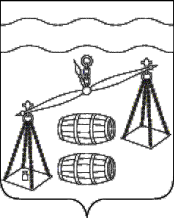 Администрация сельского поселения«Село Шлиппово»Сухиничский район Калужская областьПОСТАНОВЛЕНИЕот  24 августа 2021 года                                                                                    № 32 	В соответствии с постановлением администрации сельского поселения «Село  Шлиппово» от 30.09.2013 № 25а «Об утверждении Порядка принятия решения о разработке муниципальных программ сельского поселения «Село  Шлиппово», их формирования, реализации и проведения оценки эффективности реализации», руководствуясь Уставом сельского поселения «Село Шлиппово», администрация сельского поселения «Село  Шлиппово», ПОСТАНОВЛЯЕТ:Внести следующие изменения в муниципальную программу  СП «Село  Шлиппово» « Благоустройство территории СП «Село Село Шлиппово» на 2020-2025 годы (далее Программа), утвержденную постановлением администрации сельского поселения «Село Село Шлиппово» от 16.09.2019 № 37:Объемы и источники финансирования Программы в паспорте Программы изложить в следующей редакции:Дополнить таблицу раздела 4 Программы строкой следующего содержания:Таблицу раздела 6 Программы дополнить строкой  следующего содержания: Настоящее Постановление распространяется на правоотношения, возникшие с 01.01.2021 года.Контроль за исполнением настоящего Постановления оставляю за собой. И.о.главы администрациисельского поселения«Село Шлиппово»                                                      А.И.МакаркинО внесении изменений в муниципальную программу сельского поселения «Село Шлиппово» «Благоустройство территории  СП «Село Шлиппово» на 2020-2025 годы», утвержденную постановлением администрации СП «Село Шлиппово» от 16.09.2019 № 37   Объемы и источники финансирования  муниципальной программы Объем финансирования Программы средства бюджета сельского поселения «Село  Шлиппово»в 2020 году –2200,00 тыс. рублейв 2021 году –2360,00 тыс. рублей, в т.ч.за счет МБТ 1676,497 тыс.рубв 2022 году –2288,00 тыс. рублей;в 2023 году –2334,00 тыс.рублей;в 2024 году –2380,00тыс.рублей;в 2025 году –2428,00 тыс.рублей.№п/пНаименование мероприятий  муниципальной программы Ответственный исполнительСрок начала и окончания реализацииОжидаемый результатСвязь с целевыми показателями15Участие в реализации государственной программы Калужской области «Комплексное развитие сельских территорий»Администрация СП «Село Село Шлиппово» 2021 - 2025   г.г.Улучшение благоустройства  сельского поселенияВыполнение целевых показателей муниципальной программы№п/пНаименование мероприятиймуниципальнойпрограммыНаименование главного распорядителя средств бюджета Объемы финансирования (тыс. руб.)Объемы финансирования (тыс. руб.)Объемы финансирования (тыс. руб.)Объемы финансирования (тыс. руб.)Объемы финансирования (тыс. руб.)Объемы финансирования (тыс. руб.)Объемы финансирования (тыс. руб.)№п/пНаименование мероприятиймуниципальнойпрограммыНаименование главного распорядителя средств бюджета ИсточникифинансированияВсего202020212022202320242025  1         2        3     4    5  6   7   8   9  10  11«Благоустройство сельского поселения «Село Шлиппово» на 2020-2025 годы»Администрация СП «Село Шлиппово»Бюджет СП «Село Село Шлиппово»13990220023602288233423802428Ремонтно – восстановительные работы дворовых проездов к многоквартирным домам № 6. № 7, № 8, № 9 в с.Шлиппово Сухиничского района.Администрация СП «Село Село Шлиппово»МБТ из вышестоящих бюджетов1676,4971676,497Итого:Бюджет СП «Село Село Шлиппово» МБТ из вышестоящих бюджетов139901676,497220023601676,4972288233423802428